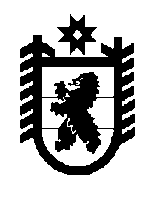 ПРОЕКТСовет Олонецкого городского поселения –представительный орган муниципального образования-е заседание IV созываРЕШЕНИЕот   .03.2018г. №  О внесении изменений в Правила благоустройства территории муниципального образования«Олонецкое городское поселение»          В соответствии с ст. 9, 23, 27  Устава  Олонецкого городского поселении Совет Олонецкого городского поселения решил:     1. Внести следующие изменения в пункт 2.3 Правил благоустройства территории муниципального образования «Олонецкое городское поселение»:      слова «Администрация МО «Олонецкое городское поселение» заменить словами «Администрация Олонецкого национального муниципального района».     2. Настоящее решение подлежит обнародованию в установленном порядке и вступает в силу со дня его официального обнародования.Председатель СоветаОлонецкого городского поселения                                                  В.В.ТихоноваГлава Олонецкого городского поселения                                        Ю.И.Минин          